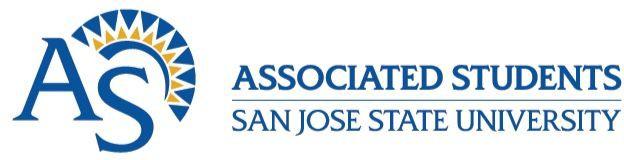 ASSOCIATED STUDENTS EXECUTIVE COMMITTEE AGENDAFriday, September 18th, 2:00-3:00 pm                   Zoom Link:                      https://sjsu.zoom.us/j/93165048018?pwd=OUJ5Z3hjN0kvZldScTM3VTdUOWxRUT09#successCall to OrderApproval of AgendaApproval of MinutesPublic ForumAction ItemsOld BusinessNew BusinessDiscussion Item: Recruitment for Director of Business Affairs Discussion Item: AS Board  2020-2021 ExpectationsAction Item: Director Chuang Absence July, 13th, 2020 (President Delgadillo)Action Item: Director Chuang Absence July, 14th, 2020   (President Delgadillo)Action Item:  Director Walker Absence July, 13th, 2020 (President Delgadillo)Action item: Director Mata Absence September 10th, 2020   (President Delgadillo)        12.  Action Item: Director Chuang AbsenceSeptember 11th, 2020   (President Delgadillo)         13. Action Item: Director Jimenez Absence                                            a)  September 11th, 2020   (President Delgadillo)         14. Action Item: Vice President Quock  Absence September 11th, 2020    (President Delgadillo)                                15.  Action Item: Director Chuang                  a)  September 12th, 2020    (President Delgadillo)VI. 	Closed SessionVII.    AnnouncementsVIII.  Adjournment